									ПРОЕКТ 	В соответствии  с Федеральным законом от 06 октября 2003 г.  № 131-ФЗ «Об общих принципах организации местного самоуправления в Российской Федерации», Законом Чувашской Республики от 18 октября 2004 г. № 19 «Об организации местного самоуправления в Чувашской Республике», Собрание депутатов Шемуршинского муниципального округа Чувашской Республики  решило: 	1. Избрать заместителем председателя Собрания депутатов Шемуршинского муниципального округа Чувашской Республики первого созыва Хорькову Веру Васильевну, депутата от Ленинского избирательного округа № 4, на срок до окончания полномочий Собрания депутатов  Шемуршинского муниципального округа Чувашской Республики первого созыва.  	2. Настоящее решение вступает в силу со дня его подписания.ЧЁВАШ РЕСПУБЛИКИШЁМЁРШЁ МУНИЦИПАЛЛĂ ОКРУГЕ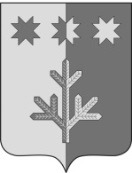 ЧУВАШСКАЯ РЕСПУБЛИКАШЕМУРШИНСКИЙМУНИЦИПАЛЬНЫЙ ОКРУГШЁМЁРШЁ МУНИЦИПАЛЛĂ ОКРУГĔН ДЕПУТАТСЕН ПУХĂВĚЙЫШĂНУ«___»___________20     №____Шёмёршё ял.СОБРАНИЕ ДЕПУТАТОВШЕМУРШИНСКОГОМУНИЦИПАЛЬНОГО ОКРУГАРЕШЕНИЕ «29» сентября  2022 № 1.5село ШемуршаОб избрании заместителя председателя Собрания депутатов Шемуршинского муниципального округа Чувашской Республики первого созываПредседатель Собрания депутатов Шемуршинского муниципального округа
Чувашской Республики